Station Avenue, Northgate Pedestrian bridge replacement worksBridge closure and detour map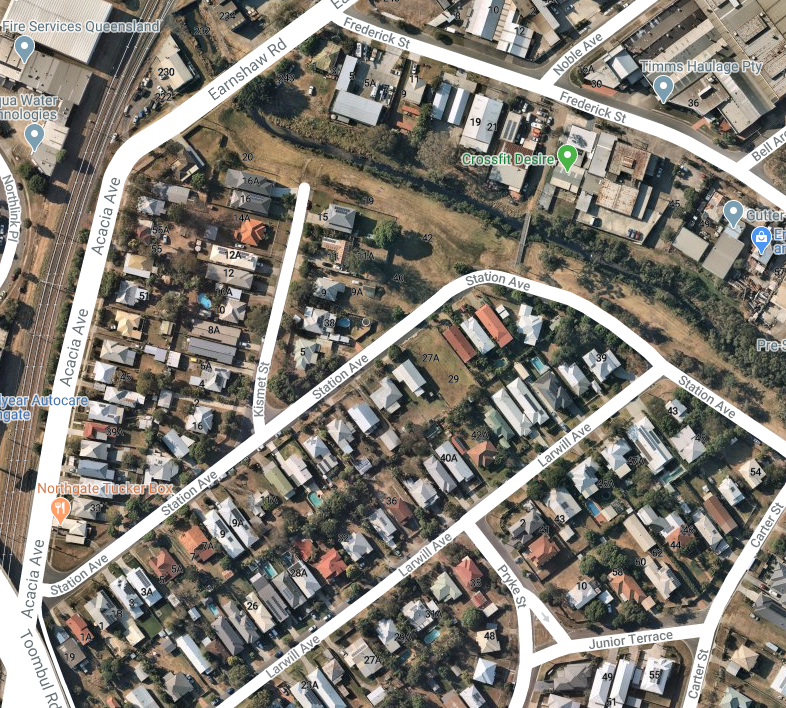 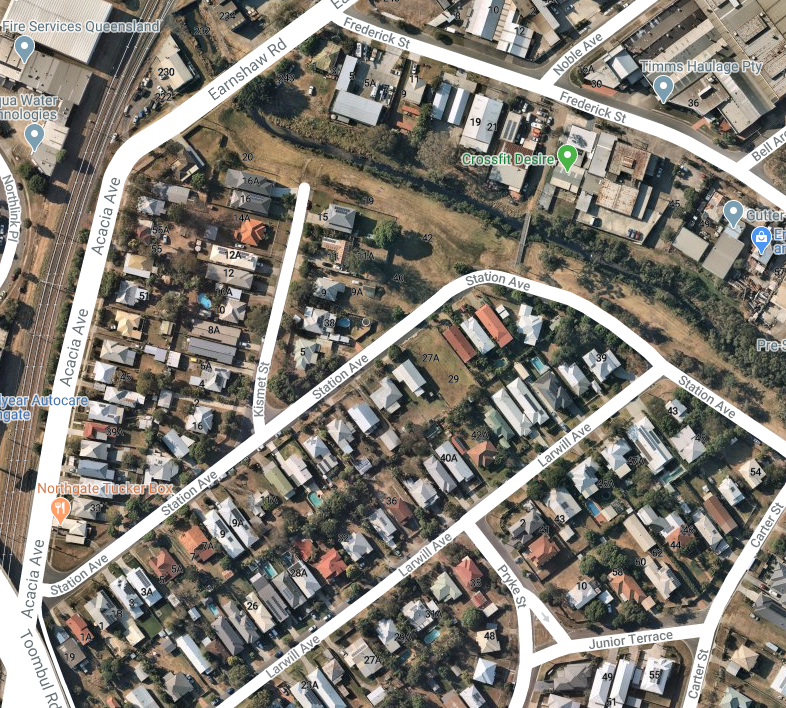 